Publicado en Las Palmas de Gran Canaria el 02/12/2022 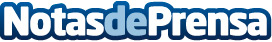 'Cocinando Democracia' impregna de reflexiones y aromas el Mercado CentralVicky Rosell, Carla Antonelli, Sitapha Savané y el presidente del Cabildo, Antonio Morales, cocinaron junto a los chefs Marcos Tavío y Richard Díaz Aguilar, a la vez que analizaron la democracia en lenguaje cotidianoDatos de contacto:Raúl Vega928915133Nota de prensa publicada en: https://www.notasdeprensa.es/cocinando-democracia-impregna-de-reflexiones-y Categorias: Gastronomía Sociedad Canarias http://www.notasdeprensa.es